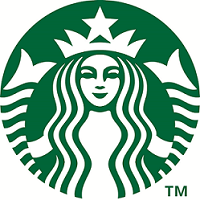 Warszawa, 30 marca 2021 r. Informacja prasowaStarbucks świętuje 50. urodziny – poznaj nową rocznicową kolekcję markiStarbucks świętuje 50 lat swojej działalności. Z tej okazji firma przygotowała nie lada gratkę dla swoich miłośników i klientów – wyjątkową kolekcję markowych kubków i butelek, których design nawiązuje do historii i wartości marki. Zobacz, jak wyglądają nowe kubki i dowiedz się, co oznaczają znajdujące się na nich symbole!Obecny rok jest kamieniem milowym dla Starbucks, który obchodzi właśnie swoje 50. urodziny. Korzystając ze sposobności, marka zaprosiła swoich Partnerów z aż 43 rynków do uczestnictwa w jedynym w swoim rodzaju, międzynarodowym, wirtualnym Coffee Tastingu, którego gospodarzem będzie Duncan Moir, Prezydent EMEA. Coffee Tasting polega na wspólnej degustacji kawy, pozwalającej odkryć jej smak, aromat i historię. Jest to integralna część każdego spotkania Starbucks. Uczestnicy będą wspólnie degustowali, przygotowaną specjalnie z tej okazji, filiżankę wyjątkowej mieszanki Starbucks Anniversary Blend. Zwieńczeniem obchodów złotej rocznicy staną się natomiast słynne mistrzostwa Starbucks, EMEA Barista Championship, które odbędą się w listopadzie.- Pięćdziesiąta rocznica Starbucks to dla nas niezapomniane wydarzenie. Naszą misją jest inspirować i rozwijać ludzi – w każdej chwili: jeden człowiek, jedna kawa, jedno miejsce. Teraz chcemy jednak spotkać się wszyscy razem, z różnych zakątków Europy i Świata, aby wspólnie upamiętnić ten niezwykły czas i spędzić go tak, jak lubimy najbardziej, czyli przy kubku kawy. Minione lata upłynęły nam w duchu troski o ludzi, planetę oraz pasji do kawy, czyli wartości przyświecających nam od początku. Teraz mamy doskonałą okazję do refleksji, spojrzenia w przyszłość i zastanowienia się, co jeszcze chcemy osiągnąć – mówi Vedran Modrić, Dyrektor Regionalny Starbucks w Polsce. – Z okazji rocznicy w naszej ofercie pojawiła się też niezwykła rocznicowa kawa ziarnista, Starbucks Anniversary Blend, oraz kolekcja kubków, odzwierciedlająca nasze dziedzictwo, misję i wartości. To swego rodzaju podsumowanie i ukłon w stronę Gości oraz miłośników Starbucks.Historia i wartości na kubkuOd marca, z okazji złotej rocznicy, w kawiarniach Starbucks pojawiła się specjalna kolekcja kubków. W jej designie znalazły się odwołania do historii oraz wartości, jak np. tygrys, koliber i słoń, oznaczające odpowiednio Sumatrę, Gwatemalę i Kenię, czyli regiony pochodzenia kawy Starbucks. Uważni fani wypatrzą na kubkach także motywy odwołujące się do procesu zbierania kawy, jak koszyk czy sadzonki, oraz jej transportu – morskie fale. Ważnymi elementami są również symbole podkreślające troskę o środowisko i odpowiedzialne praktyki, czyli las, rośliny i strumienie. Nie zabrakło też oczywiście kultowej syreny – najbardziej związanej ze Starbucks – która symbolizuje gościnność, pewność siebie oraz optymizm, z którym marka patrzy w przyszłość. Kolekcja, w ofercie której znajdują się: dwie butelki i cztery kubki termiczne, trzy kubki ceramiczne, jeden metalowy oraz jeden cold cup (przeznaczony do zimnych napojów), dostępna jest we wszystkich kawiarniach, aż do wyczerpania zapasów. Zainteresowani mogą nabyć kubki w cenie zaczynającej się od 59 i w ten sposób świętować wspólnie z marką.Biuro prasowe Starbucks w Polsce:Maja Głuśniewskastarbucks@greatminds.pltel. +48 22 212 88 30 w. 69tel. kom. 512 352 187##Informacja o StarbucksHistoria Starbucks Coffee Company zaczęła się w 1971 roku w Seattle. Obecnie, dysponując kawiarniami na całym świecie, Starbucks Coffee Company jest wiodącą firmą w dziedzinie pozyskiwania, sprzedaży i palenia kawy. Opierając się na naszym zobowiązaniu i przyjętych przez nas wartościach, z każdym kubkiem kawy dostarczamy naszym klientom niepowtarzalną atmosferę i wyjątkowe wrażenia (Starbucks Experience). Aby dowiedzieć się więcej o Starbucks Experience zapraszamy do naszych kawiarni oraz na strony www.starbucks.com i www.starbucks.pl, a także na profil Starbucks na portalu Facebook.Informacja o AmRestAmRest Holdings SE jest największą publicznie notowaną spółką restauracyjną w Europie. Do zarządzanych przez nią marek należą: KFC, Pizza Hut, Starbucks i Burger King. AmRest jest także właścicielem wyjątkowej marki La Tagliatella oraz konceptów: Blue Frog, Kabb, Bacoa oraz Sushi Shop. Obecnie Spółka zarządza ponad 2100 restauracjami w segmencie restauracji szybkiej obsługi (Quick Service Restaurants) i restauracji z obsługą kelnerską (Casual Dining Restaurants) w 26 krajach: Polsce, Czechach, Słowacji, Słowenii, na Węgrzech, w Bułgarii, Rumunii,  Serbii, Chorwacji, Rosji, Hiszpanii, Anglii, Portugalii, Francji, Austrii, Belgii, Armenii, Iranie, Luksemburgu, Szwajcarii, Azerbejdżanie, w Zjednoczonych Emiratach Arabskich, Arabii Saudyjskiej, Niemczech, Chinach oraz we Włoszech. Więcej informacji dostępnych jest na stronie: www.amrest.eu/en 